ANGLEŠČINA 5.b, sreda, 27. 5.PONOVI - spletni učbenik na str. 128 in 129 in najmanj 2x poslušaj in 2x preberi besedilo The football club. Rešitve vaje: Preveri tole nalogo: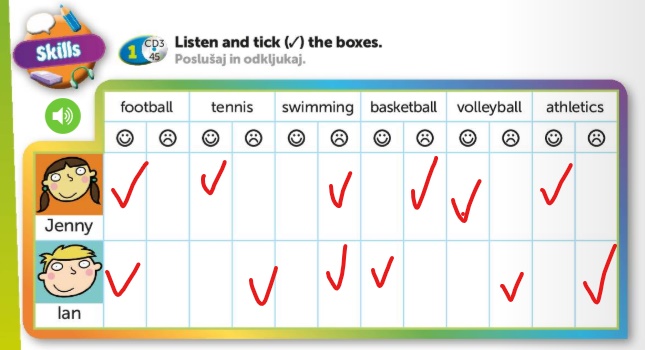 Rešitve vaje str. 131, naloga 1.1 yes, 2 no, 3 no, 4 yes, 5 no, 6 yesOdpri spletni učbenik na strani 132: - naredi nalogo 1 (pisno) v zvezek,- nato preberi nalogo 2: preberi sporočila med prijatelji in tabo (you), preberi jih večkrat in nato,- v zvezek reši še nalogo 3: izberi ustrezne besede in prepiši povedi:Naloga pisanja: v zvezek opiši, na kakšen način se ti ukvarjaš s športi, kateri so ti všeč, kateri ne, lahko dodaš še kakšno drugo aktivnost, ki jo počneš v prostem času….poskušaj zajeti kar smo se učili. Napiši 6 - 8 povedi.Za pomoč en primer (ta je daljši, da imaš razne povedi, ki jih lahko uporabiš v tvojem besedilu):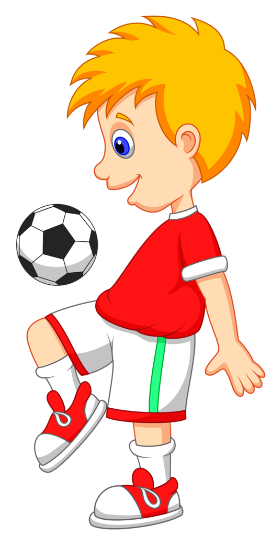 Poslikaj in pošlji nalogi pod točko 5 in nalogo pod točko 6 (torej skupaj 3 naloge). 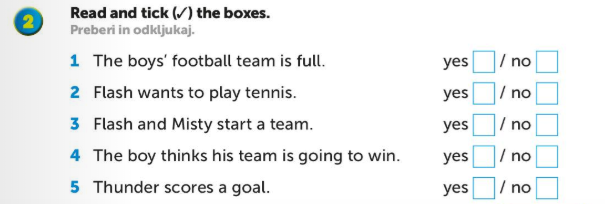 